         Bosna i Hercegovina                                                                                                                           Bosnia and Herzegovina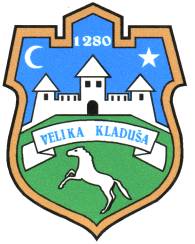 Federacija Bosne i Hercegovine                                                                                                     Federation of Bosnia and Hezegovina        Unsko-sanski kanton                                                                                                                                 Una-Sana canton  OPĆINA VELIKA KLADUŠA                                                                                                               Municipality of Velika Kladuša     OPĆINSKI NAČELNIK                                                                                                                   MAYOR OF MUNICIPALITY ___________________________________________________________________________________________________________________________________________________________________________________Broj: 02-34/4-2285/22Velika Kladuša, 22.09.2022. godineNa osnovu člana 27. Zakona o lokalnoj samoupravi Unsko-sanskog kantona („Službeni glasnik Unsko-sanskog kantona“, broj: 8/11), člana 43. Statuta Općine Velika Kladuša („Službeni glasnik Općine Velika Kladuša“, broj: 12/11), i člana 10. Pravilnika o dodjeli stipendija („Službeni glasnik Općine Velika Kladuša“, broj 1/18, 11/18 i 7/22), te Konačne rang liste kandidata za stipendiju Općine Velika Kladuša u akademskoj 2021/2022. godini, broj: 01-04-48-21/22, od 21.09.2022. godine, Općinski načelnik Općine Velika Kladuša,  d o n o s iO  D  L  U  K  Uo dodjeli stipendija Općine Velika Kladuša u akademskoj 2021/2022. godiniČlan 1.Pravo na studentsku stipendiju Općine Velika Kladuša u akademskoj 2021/2021. godini ostvarili su studenti koji ispunjavaju uslove iz Odluke o stipendiranju studenata u akademskoj 2021/2022. godini (“Službeni glasnik Općine Velika Kladuša“, broj: 7/22) i Pravilnika o dodjeli stipendija (“Službeni glasnik Općine Velika Kladuša“, broj: 1/18, 11/18 i 7/22), a koji su prethodno dostavili svoje prijave sa svim potrebnim podacima i prilozima u roku utvrđenom u Javnom konkursu za dodjelu studentskih stipendija u akademskoj 2021/2022. godini i koje je Komisija za dodjelu stipendija uvrstila u Konačnu rang listu kandidata kojima je odobrena stipendija, broj: 01-04-48-21/22 od 21.09.2022. godine.I – Kandidati kojima je odobrena stipendija1. Kandidati kojima je odobrena stipendija čije se prijave ne boduju:2. Kandidati kojima je odobrena stipendija za deficitarna zanimanja 3. Kandidati kojima je odobrena stipendija po osnovu socijalnog statusa (bodovane su prijave kandidata koji su podnijeli prijavu za stipendiju po osnovu socijalnog statusa i kandidati koji nisu ostvarili pravo na stipendiju po osnovu prijave za deficitarna zanimanja):II – Kandidati kojima nije odobrena stipendija Član 2.Pravo na studentsku stipendiju nisu ostvarili studenti koji nisu ispunili kriterije utvrđene Odlukom o stipendiranju studenata u akademskoj 2021/2022. godini (“Službeni glasnik Općine Velika Kladuša“, broj: 7/22) i Pravilnikom o dodjeli stipendija (“Službeni glasnik Općine Velika Kladuša“, broj: 1/18. 11/18 i 7/22).Član 3.Ova Odluka stupa na snagu danom donošenja, a objavit će se na službenoj internet stranici Općine Velika Kladuša, internet stranici Radio televizije Velika Kladuša i Oglasnoj tabli Općine Velika Kladuša. Na ovu Odluku dopuštena je žalba koja se izjavljuje Komisiji za žalbe Općinskog vijeća Općine Velika Kladuša u roku od (15) petnaest dana od dana objavljivanja Odluke.Odluka Komisije za žalbe je konačna.Član 4.U skladu sa članom 17. Pravilnika o dodjeli stipendija (“Službeni glasnik Općine Velika Kladuša“, broj: 1/18, 11/18 i 7/22), Općinski načelnik će zaključiti ugovore o stipendiranju sa kandidatima kojima je odobrena stipendija Općine Velika Kladuša za akademsku 2021/22. godinu.Obradio: Hilmija SmlatićKontrolisao: Jasmin Šahinović, mag. pol.                                                                                           Općinski načelnik                                                                                                                                                         Fikret Abdić, dipl.ing.R/bPrezime i ime studentaOsnovUniverzitet FakultetGod. studija1234561Galijašević Sara prosjek ocjena 5,0 SarajevoGrađevinski fakultetI2Okanović Zeniraprosjek ocjena 5,0 BihaćPedagoški fakultetI3Husić AjlaProsjek ocjena 9,0 ili većiSarajevoMedicinski fakultetVI4Durmić AminaProsjek ocjena 9,0 ili većiSarajevoMedicinski fakultetVI5Murić BerinaProsjek ocjena 9,0 ili većiBihaćPedagoški fakultetIV6Mujagić AjlaProsjek ocjena 9,0 ili većiBihaćPravni fakultetIV7Hušidić TinaProsjek ocjena 9,0 ili većiBihaćTehnički fakultetIII8Samardžić AlimProsjek ocjena 9,0 ili većiBihaćFakultet zdravstvenih studijaII9Grahović DarioProsjek ocjena 9,0 ili većiBihaćPedagoški fakultetIV10Isaković DervišaProsjek ocjena 9,0 ili većiBihaćIslamski pedagoški fakultetII11Rizvić Melitastudent sa tjelesnim oštećenjem od najmanje 60%BihaćEkonomski fakultetII12Mržljak Selmastudent sa tjelesnim oštećenjem od najmanje 60%BihaćPravni fakultetI13Melkić Melisastudent sa tjelesnim oštećenjem od najmanje 60%BihaćFakultet zdravstvenih studijaIIIR/bPrezime i ime studentaUniverzitetFakultetOdsjekDeficitarno zanimanjeGod. studija12345671Rizvić SelmaBihaćTehnički fakultetGrađevinskigrađevinaIV2Štulanović BakirBihaćTehnički fakultetGrađevinskigrađevinaIV3Hušić SinanBihaćTehnički fakultetGrađevinskigrađevinaI4Purić ArmelaBihaćTehnički fakultetGrađevinskigrađevinaI5Aldžić AbdullahSarajevoFakultet za saobr. i komun.Komp. i inform. tehnologijeinformatikaIII6Kajtazović KenanMostarFakultet inform. tehnologijaInformatikainformatikaII7Durmić MuhamedMostarFakultet inform. tehnologijaInformatikainformatikaII8Borić ZinedinMostarFakultet inform. tehnologijaInformatikainformatikaII9Kajtazović AdnanTuzlaMedicinski fakultetmedicinamedicina VI10Golubović AdilTuzlaMedicinski fakultetmedicinamedicina V11Durmić Ahmed SarajevoMedicinski fakultetmedicinamedicina II12Okić ElmaSarajevoMedicinski fakultetmedicinamedicina II13Alibašić EmanaBihaćTehnički fakultetElektrotehničkielektrotehnikaIV14Murtić EdinBihaćTehnički fakultetElektrotehničkielektrotehnikaIV15Smlatić SelmaSarajevoElektrotehnički fakultetElektroenergetikaelektrotehnikaIII16Alibašić ElenaBihaćTehnički fakultetElektrotehničkielektrotehnikaII17Okanović NardaSarajevoGrađevinski fakultetgeodezijageodezijaI/II18Žalić HanaSarajevoFarmaceutski fakultetfarmacijafarmacijaII19Rizvić MirnesBihaćTehnički fakultetMašinskimašinstvoIV20Pajazetović SanjinTuzlaMašinski fakultetmehatronikamašinstvoI21Alibegić AmarBihaćPedagoški fakultetNjemački jezik i knjiž.njemački jezik IVR/bPrezime i ime studentaUniverzitetFakultetOdsjekGod. studijaBr. bodova12545671Murić AidaSarajevoPedagoški fakultetPredškolski odgojIII722Delić MaidaBihaćBiotehnički fakultetZaštita okolišaIII713Halilagić SelmaBihaćFakultet zdravstvenih studijaSestrinstvo - fizikalna terapijaIV664Jašić EminaBihaćFakultet zdravstvenih studijasestrinstvoI655Sulejmanagić AminaBihaćFakultet zdravstvenih studijaSestrinstvo - fizikalna terapijaIII626Hušidić SaraBihaćFakultet zdravstvenih studijaSestrinstvoIV597Begić MerjemBihaćFakultet zdravstvenih studijasestrinstvoI588Sefić AmrudinBihaćFakultet zdravstvenih studijaSestrinstvo - fizikalna terapijaIV569Pajazetović AmarSarajevoStomatološki fakultetI5610Odobašić AjlaBihaćEkonomski fakultetII5511Sadiković AlmejdaBihaćFakultet zdravstvenih studijaSanitarno inženjerstvoIII5312Mašinović AlmaSarajevoPoljoprivredno-preh.fakultetPrehrambena tehnologijaI/II5213Balić DalilaBihaćIslamski pedagoški fakultetSocijalna pedagogija i duhovna skrbI5014Dukić AldinBihaćFakultet zdravstvenih studijaSestrinstvo - fizikalna terapijaIV5015Ćerimović EmrahBihaćPravni fakultetII4916Kekić ZlatkoBihaćEkonomski fakultetI4917Hamzić MersihaBihaćTehnički fakultettekstilniII4818Dukić AminaBihaćFakultet zdravstvenih studijasestrinstvoII4619Munjaković ZerinaBihaćIslamski pedagoški fakultetIslamska vjeronaukaIV4620Džebić DeanSarajevoFakultet političkih naukaSigurnosne i mirovne studijeIII4421Sefić EzanaBihaćFakultet zdravstvenih studijaSanitarno inženjerstvoIV4422Jusić IibrahimBihaćPravni fakultetII4323Grahović HenaSarajevoFilozofski fakultetTurski jezik i književnostII4324Miljković AdnaBihaćPedagoški fakultetTjelesni odgoj i sportII4325Okanović AjlaBihaćIslamski pedagoški fakultetSocijalna pedagogija i duhovna skrbII4326Dolić SelvedinaTuzlaEdukacijsko-rehab.fakultetlogopedija i audiologijaIV4227Ljajić UnaBihaćPedagoški fakultetEngleski jezik i književnostIII4228Muratović EmselBihaćPravni fakultetIV4229Duraković FahrudinBihaćPedagoški fakultetTjelesni odgoj i sportIV4130Alibašić EnaBihaćFakultet zdravstvenih studijasestrinstvoIII4031Bosnić AzraBihaćIslamski pedagoški fakultetSocijalna pedagogija i duhovna skrbI4032Durić AmelaBihaćFakultet zdravstvenih studijaSestrinstvoIV4033Latić AmirBihaćEkonomski fakultetIV4034Jašić ElmaBihaćPravni fakultetI4035Štulanović AminaSarajevoMedicinski fakultetmedicinaI3936Čaušević IlhanaBihaćPedagoški fakultetRazredna nastavaIV3837Mujanović FeridaSarajevoStomatološki fakultetopćiII3838Rizvić AdnaBihaćFakultet zdravstvenih studijaSanitarno inženjerstvoIII3839Sarajlija EdaSarajevoFakultet političkih naukasocijalni radI3840Huskić EminaSarajevoStomatološki fakultetopćiII3841Jušić HarunSarajevoFakultet za kriminalistiku, kriminologiju i sigurnosne studijekriminalistikaII3742Mustedanagić SenajdaBihaćEkonomski fakultetII3743Keserović LejlaBihaćPravni fakultetIV3644Jukić AdnanBihaćPravni fakultetIV3645Omeragić MiasarajevoFilozofski fakultetfrancuski jezik i knjževnostI3646Omanović AmraBihaćFakultet zdravstvenih studijaSestrinstvoIV3547Miljković SabinaBihaćPedagoški fakultetPredškolski odgojIV3548Hušidić SabinaBihaćPravni fakultetI/II3449Keserović AdnaBihaćEkonomski fakultetposlovna ekonomijaII3450Ćatić AdelinaSarajevoFakultet političkih naukapolitologijaI3451Mujagić AdelSarajevoStomatološki fakultetopćiVI3452Rizvić DževadBihaćFakultet zdravstvenih studijaSanitarno inženjerstvoII3353Rekić AjlaBihaćFakultet zdravstvenih studijaSestrinstvo - fizikalna terapijaII3354Kasupović AdnaSarajevoStomatološki fakultetopćiV3355Balčinović AdelisaBihaćTehnički fakultetElektrotehničkiII3356Rizvić AminaSarajevoPravni fakultetI3257Selimanović AzraBihaćFakultet zdravstvenih studijasestrinstvo - fizikalna terapijaIII3158Mujanović SedikaSarajevoStomatološki fakultetopćiIV3159Isaković IlmaBihaćPravni fakultetII3160Abdić BelmaSarajevoStomatološki fakultetopćiVI3061Rošić BelminBihaćFakultet zdravstvenih studijasestrinstvoIV3062Mujakić AjlaBihaćFakultet zdravstvenih studijaSestrinstvoIV3063Muratović AjnaBihaćPravni fakultetIII3064Selimović AjlaSarajevoFakultet zdravstvenih studijalaboratorijska tehnologijaIV2965Velić HanaBihaćFakultet zdravstvenih studijaSestrinstvoIII2966Zehinović AminaSarajevoFakultet zdravstvenih studijaradiološka tehnologijaII2967Dolić SedinBihaćPravni fakultetII2868Kudić DinoBihaćBiotehnički fakultetZaštita okolišaII2869Hadžić SelmaBihaćPedagoški fakultetPredškolski odgojI2870Subašić NejraBihaćPedagoški fakultetTjelesni odgoj i sportIV2771Kolubčić SevdaBihaćPravni fakultetI2772Pajazetović EminaSarajevoStomatološki fakultetopćiIV2773Hadžić ManuelaBihaćEkonomski fakultetaspI2774Karajić IbrahimBihaćTehnički fakultetElektrotehničkiI2675Šabić AjlaBihaćFakultet zdravstvenih studijaSanitarno inženjerstvoII2676Kekić ErmaBihaćEkonomski fakultetposlovna ekonomijaII2577Keserović AminaBihaćPedagoški fakultetPredškolski odgojIII2578Nuhanović DžeraldinaBihaćTehnički fakultetElektrotehničkiII2579Sulejmanagić ElaBihaćFakultet zdravstvenih studijaSanitarno inženjerstvoI2480Džanić AjlaSarajevoPravni fakultetI2481Hašić SelenaBihaćEkonomski fakultetII2382Šakanović AnitaBihaćEkonomski fakultetIV2383Okanović TeaBihaćFakultet zdravstvenih studijasestrinstvoI2184Ćerimović ElhaBihaćFakultet zdravstvenih studijaSanitarno inženjerstvoII2085Čaušević SemraBihaćFakultet zdravstvenih studijaSanitarno inženjerstvoI1786Hašić ManuelaBihaćPedagoški fakultetI14R/bPrezime i ime studentaUniverzitetFakultetGod. studijaRazlog1234671Halavać AdelajdaBihaćEkonomski fakultetIVKandidat nema prebivalište od najmanje 5 godinaNije ispunjen opći uvjet da ima prebivalište na području općine Velika Kladuša u neprekidnom trajanju od najmanje 5 godina, računajući od datuma objave Konkursa za dodjelu stipendije - Član 2. tačka b) Pravilnika 2Behrić AldijanaB. LukaMedicinski fakultetIKandidat je drugi put upiao I godinu studijaNije ispunjen opći uvjet da kandidat prvi put upisuje godinu studiju - Član 2. tačka c) Pravilnika o dodjeli stipendija.3Omerdić AdnanLjubljanaMedicinski fakultetIKandidat je upisao fakultet u inostranstvuNije ispunjen opći uvjet da kandidat studira na visokoškolskoj ustanovi u BiH - Član 2. tačka c) Pravilnika o dodjeli stipendija.4Alešević DinoSarajevo BURCHFakultet za inžinjering i prirodne naukeIKandidat je upisao privatni fakultet Nije ispunjen opći uvjet da kandidat studira na državnoj visokoškolskoj ustanovi u BiH - Član 2. tačka c) Pravilnika o dodjeli stipendija.5Bošnjak RifetTravnikFarmaceutsko zdravstveni fakultetIKandidat je upisao privatni fakultet Nije ispunjen opći uvjet da kandidat studira na državnoj visokoškolskoj ustanovi u BiH - Član 2. tačka c) Pravilnika o dodjeli stipendija.6Duraković LejlaBihaćFakultet zdravstvenih studijaIVKandidat ima drugu stipendiju Nije ispunjen opći uvjet da kandidat nema drugu stipendiju - Član 2. tačka d) Pravilnika o dodjeli stipendija.7Vesković AmilaBihaćFakultet zdravstvenih studijaIIIKandidat ima drugu stipendiju Nije ispunjen opći uvjet da kandidat nema drugu stipendiju - Član 2. tačka d) Pravilnika o dodjeli stipendija.8Galijašević ImranBihaćTehnički fakultetIKandidat ima drugu stipendiju Nije ispunjen opći uvjet da kandidat nema drugu stipendiju - Član 2. tačka d) Pravilnika o dodjeli stipendija.9Duraković KenanBihaćTehnički fakultetIKandidat ima drugu stipendiju Nije ispunjen opći uvjet da kandidat nema drugu stipendiju - Član 2. tačka d) Pravilnika o dodjeli stipendija.10Ogrešević NerminaBihaćEkonomski fakultetIIKandidat ima drugu stipendiju Nije ispunjen opći uvjet da kandidat nema drugu stipendiju - Član 2. tačka d) Pravilnika o dodjeli stipendija.11Džanić AzraMostarPravni fakultetIKandidat ima drugu stipendiju Nije ispunjen opći uvjet da kandidat nema drugu stipendiju - Član 2. tačka d) Pravilnika o dodjeli stipendija.12Pajazetović ArianaSarajevoFilozofski fakultetIKandidat nema status studenta u akademskoj 2021/22. godini13Ćehić HasibaBihaćBiotehnički fakultetI/IIKandidat je podnio prijavu nakon zatvaranja Konkursa za dodjelu stipendija